MISSION ELEMENTARY SUMMER SCHOOL REGISTRATION FORMPlease return the completed form to the appropriate school office (East Elementary or Mission Elementary)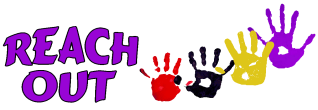 Please PrintREACHOUTRegistration Page 2Parents/Guardians:REACHOUT seeks to promote and increase student academic enrichment and achievement, increase positive youth development, and increase family empowerment. Information and data will be gathered about how participating students grow academically; gain in social behavioral skills and self-concepts; and how parents are engaged with the program.	Some of the data we will need to collect will include your student’s grades, grade level, standard test information, disciplinary referrals, surveys, and recording participation information. From time to time we will need feedback and/or surveys from you as to how your student is reacting to the program and services provide by REACHOUT as well as your perceptions of the program and its many activities and services.I understand that information and data will be gathered during REACHOUT and grant permission to have my child participate in the REACHOUT Afterschool Program related activities. I understand that the REACHOUT Afterschool Program is funded by the 21st Century Community Learning Centers and some data must be given to the Oklahoma State Department of Education and to the U.S. Department of Education. No individually identifiable information will be used in reports unless required by the OKSDE or USDE.Parent/Guardian Signature 				 		Date 				By signing below, I, as the parent/guardian of the student, understand and agree to the terms and expectations of participation of the REACHOUT Afterschool Program.Parent/Guardian Signature 				 		Date 				The REACHOUT Afterschool Program will be collecting Videos and photographs. I give permission for my child’s photo or video to be used in materials such as a newsletter, newspaper, presentations, and school website.Parent/Guardian Signature 				 		Date 				I give REACHOUT permission to transport my child field trips and other activities.Parent/Guardian Signature 				 		Date 				In case of an accident or injury and you cannot be contacted, I authorize any and all emergency medical, dental, and/or surgical care and hospitalization advised by the physicians, surgeons, or hospital necessary for proper health and well-being of my child. Parent/Guardian Signature 				 		Date 				Child’s NameChild’s Grade(this school year)Child’s Homeroom TeacherParent/Guardian Names#1 __________________________________________#2___________________________________________Mailing Address________________________________________________________________________________________________Cell Phone#1___________________________#2___________________________Home Phone#1_____________________________#2_____________________________Work Phone#1_____________________________#2_____________________________Email Address #1Email Address #2Emergency Contacts: Names and Phone Numbers#1#2#3#4REACHOUT Summer School is May 29 – June 22 from 9:00 a.m. to 12:00 p.m. Monday, Wednesday, Friday and from 9:00 a.m. to 5:00 p.m. Tuesday and Thursday. (If we have any time changes, we will send a note.)Please circle the days your child will attend:Monday     Tuesday     Wednesday     Thursday      FridayNO CHILD IS ALLOWED TO WALK HOME ALONE FROM REACHOUT WITHOUT A SIGNED WAIVER.You must designate a responsible adult to pick up your child.______ My Child has permission to walk home after REACHOUT_________________________ (Parent/guardian signature)______ My child may be picked up by:Name ______________________________      Phone______________________________Name ______________________________      Phone______________________________Name ______________________________      Phone______________________________REACHOUT Summer School ends at 12:00 PM Monday, Wednesday and Friday and 5:00 Tuesday and Thursday. Students must be picked up no later than 12:30 PM each day Monday, Wednesday, Friday and 5:30 Tuesday and Thursday.You must pay $10.00 for every ten minutes your child remains after 12:30 p.m. on Monday, Wednesday, and Friday and 5:30 on Tuesday and Thursday.(Example: If you came to pick up your child at 12:50 PM, then you will pay $30.00 in late fees)I have read and understand this statement: __________________________________ (Parent/Guardian Signature)Medical InformationPlease list any health problems, conditions, or disabilities that REACHOUT should be aware of: Including allergies to insect bites, allergies to food, allergies to medications, asthma, diabetes, heart problems, seizures disorders, glasses, hearing aids, and/or any other conditions.																							_________________________________